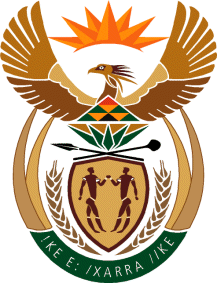 MINISTERHUMAN SETTLEMENTS, WATER AND SANITATIONREPUBLIC OF SOUTH AFRICANATIONAL ASSEMBLYQUESTION FOR WRITTEN REPLY QUESTION NO.: 2275DATE OF PUBLICATION: 9 OCTOBER 2020Mrs M R Mohlala (EFF) to ask the Minister of Human Settlements, Water and Sanitation:(a) What total number of water boards have had their boards dissolved in the current financial year, (b) on what date will the boards be appointed again and (c) what has she found to be the causes of so much instability in the water boards?					          NW2849EREPLY:(a)	Honourable Member, three (3) Water Boards were dissolved during the current financial year and these are: Sedibeng Water, Amatola Water and Umgeni Water. (b)	The process of appointing the Boards for these water entities is currently underway.(c)	I am not aware of any instability in the water boards. 